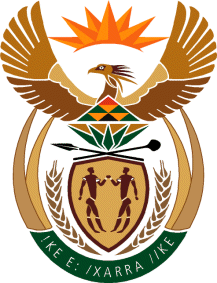 MINISTRYSPORT AND RECREATIONREPUBLIC OF SOUTH AFRICA Department of Sport and Recreation l Private Bag X896 l PRETORIA l 0001 l Regent Place l 66 Queen Street l Pretoria l 0001 l +27 (0)12 304 5158 l Fax: +27 (0)12 323 8426Private Bag X9149 l Cape Town l 8000 l 2nd Floor Parliament Building l 120 Plain Street l CAPE TOWN l Tel: +27 21 469 5705 l Fax: +27 21 465 4402 www.srsa.gov.za _____________________________________________________________________NATIONAL ASSEMBLYWRITTEN REPLY QUESTION PAPER: No. 47 of 01 DECEMBER 2017DATE OF REPLY: 12 DECEMBER 20174006.	Mr T W Mhlongo (DA) asked the Minister of Sport and Recreation:What (a) is the total number of commissions of inquiry that he has commissioned since his appointment to the portfolio on 31 March 2017, (b) are the (i) details and (ii) are the timelines of each inquiry and (c) is the budget for each inquiry?		NW4552E							______________________________________________________________________The Minister of Sport and Recreation REPLY:(a)	I have not established any Commissions of Inquiry since my appointment, as such Commissions can only be established by the President of the Republic as provided for in the Constitution. I have, however, established the following 2 Committees of Inquiry since my appointment:(i)	The FNB Stadium Committee of Inquiry; and(ii)	The SASCOC Committee of Inquiry.(b)	The respective Terms of Reference of each of these Committees of Inquiry have been attached hereto for easy reference. Both these Committees must finalise their work within a period of 3 months from the first day of operation.(c)	A budget for each Committee of Inquiry will be catered for by the Departments of Justice and Constitutional Development and Sport and Recreation respectively. The remuneration in respect of the appointed retired judges will be drawn from the National Revenue Fund and the Department of Justice and Constitutional Development will process such payments in accordance to the time schedule of the Committees of Inquiry; with a proviso that the Department of Justice and Constitutional Development will after receiving and processing all invoices in respect of the 2 retired judges, submit the same to the Department of Sport and Recreation for reimbursement according to existing protocols.  All operational expenses of the judges other than remuneration (such as travelling, security, accommodation and administrative support), however, are borne by the Department of Sport and Recreation.   Remuneration and costs associated with other members of the Committees of Inquiry are the responsibility of the Department of Sport and Recreation. However, in respect of the other members of these Committees who are attorneys, the Department of Justice and Constitutional Development ordinarily use the services of the State Attorney to manage their performance, quality and payment as invoicing and billing processes for attorneys requires technical skills, provided that the Department of Justice and Constitutional Development will after receiving and processing all invoices in respect of the 2 attorneys who have been appointed as Committee members, submit the same to the Department of Sport and Recreation for reimbursement according to existing protocols.***********************************